PRESS RELEASE 16 JULY 2021  IMAGESEUROS INSPIRE A SUMMER OF FOOTIE FUN FAMILIES SET TO FLOCK TO NATIONAL FOOTBALL MUSEUM The National Football Museum has a feast of activities for footie-mad families this summer.Spurred by England’s fantastic exploits at Euro 2020, families can follow their love of the game at the museum which now opens five days a week (Wednesday to Sunday).Take part in interactive challenges and games designed to sharpen your football skills. Test your nerve from 12 yards in the new and improved Penalty Shootout game. Soak up the pressure and score past the virtual goalkeeper. Use teamwork with family trails to unearth football treasures. Enjoy fantastic exhibitions and have your photo taken with the museum’s Premier League trophy. Find out more about the beginnings of football, relive FA Cup fairy tales, see footballing crown jewels from the 1966 World Cup Final ball to Diego Maradona’s incredible ‘Hand of God’ Argentina shirt.Celebrate the impact of the England side at this year's European Championships at the National Football Museum. On Saturday 24 July, the museum will honour the Three Lions with Euro Heroes: a host of activities, storytelling sessions, crafts and more...There will also be Euros Craft Activities each Thursday during the holiday. Recreate the magic of the tournament that gripped the nation in June and July.Rewrite the Rules takes place on Fridays. See the original Laws of the Game on gallery and then recreate your own 2021 rules of football.Enjoy new exhibitions: The English Hall of Fame and Still Gleaming: Euro 96 in Pictures. See a new museum gallery dedicated to football’s first female superstar – Lily Parr (from 29 July).Tickets are on sale now at www.nationalfootballmuseum.com. The museum is free to City of Manchester residents. Family listings:Euro Heroes: Celebration Day – Saturday 24 JulyCelebrate the achievements of the England team at the Euros with a day of activities and challenges. Join the family for a trail focussing on England highlights. Track down objects relating to the Three Lions, the glory of 1966 and the years of near-misses…Draw inspiration from iconic Manchester artist Stanley Chow’s portraits of England’s 1966 World Cup winning squad, and create your very own amazing portraits of England’s Euro 2020 teamCreate your own retro England rosettes, popular with generations of football fans, to celebrate the achievements of Southgate’s squad this summer.Interactive challenges – all summerPut your ball skills to the test in the museum’s Play Gallery: take penalties, try your goalkeeping reactions, play table football and recreate your favourite moments of The Beautiful Game. Hall of Fame exhibition – dailyThe National Football Museum’s English Hall of Fame aims to highlight the achievements of those who have made an outstanding contribution to football. Celebrate a selection of those players and managers whose work, talent and dedication have made football the game of our lives.Get a half hour guided tour of exhibition daily at 2pm (lasts 30 minutes). Museum Highlights – daily tour at 11am.Euros Craft Activities – Thursdays (11am-1pm)Family craft activities themed around Euros. Recreate the magic of the tournament that gripped the nation in June and July.Rewrite the Rules – Fridays (11am-1pm) See the original Laws of the Game on gallery and then recreate your own 2021 rules of football. The museum has a new and improved access offer with both a BSL video guide and visual story helping visitors familiarise themselves before their visit. ENDSNotes to editors: For more details contact dickie.felton@nationalfootballmuseum.comNATIONAL FOOTBALL MUSEUM: Unearth the game's origins, relive FA Cup fairy tales and explore how football is such an integral part of our culture. See the country's footballing crown jewels: the ball from the 1966 World Cup Final, Geoff Hurst's iconic shirt and the replica Jules Rimet Trophy.Get in the game with a host of fun interactive challenges, from penalty-taking and shot-stopping to match commentary and check out the latest changing exhibitions on the ground floor and in our Score Gallery.The National Football Museum is a registered charity. It was established and its collection acquired thanks to £9.3m investment by the Heritage Lottery Fund. Its vision is to become a leading national museum by 2022, exploring why football is the game of our lives. The museum’s social purpose is to provide equal opportunity for all to enjoy football culture. City of Manchester residents are eligible for free admission. Please see the museum’s website for details.The venue is fully accessible for wheelchair access. Cathedral Gardens, Manchester M4 3BG: www.nationalfootballmuseum.comThe English Football Hall of Fame exhibition is funded thanks to support from Arts Council England and the Cultural Recovery Fund.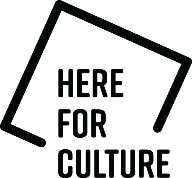 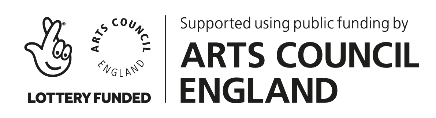 